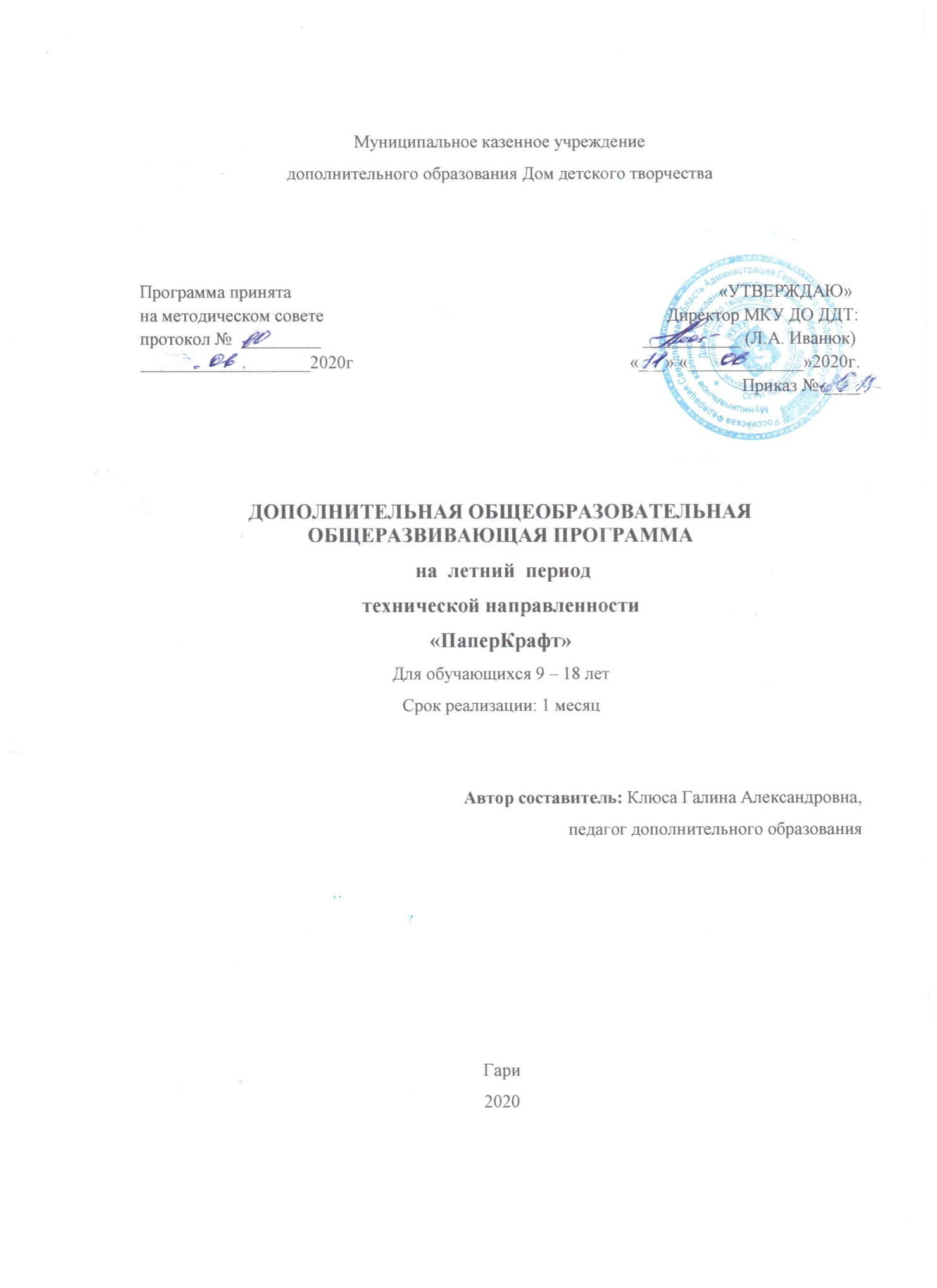 ПОЯСНИТЕЛЬНАЯ ЗАПИСКАНастоящая краткосрочная программа для каникулярного периода «ПаперКрафт» разработана с учётом Федерального Закона Российской Федерации от 29.12.2012 г. № 273 «Об образовании в РФ»; Приказа Министерства образования и науки Российской Федерации от 29 августа 2013 г. №1008 «Об утверждении порядка организации и осуществления образовательной деятельности по дополнительным общеобразовательным программам»; СанПиН 2.4.4.3172-14 «Санитарно-эпидемиологические требования к устройству, содержанию и организации режима работы образовательных организаций дополнительного образования детей»; Концепция развития дополнительного образования детей утв. Распоряжением Правительства РФ от 04.09.2014г. №1726-р; Профессиональный стандарт Педагог дополнительного образования детей и взрослых, утв. приказом Министерства труда и социальной защиты РФ от 08.09.2015г. №613н, Приказ Министерства просвещения РФ от 9 ноября 2018 г. N 196 “Об утверждении Порядка организации и осуществления образовательной деятельности по дополнительным общеобразовательным программам”, Устава МКУ ДО Дом детского творчества. Паперкрафт (Papercraft) – создание объёмных фигур из бумаги (полигональное моделирование). Это настоящее бумажное искусство, освоить которое может практически каждый. В этой технике можно создавать различные элементы декора, тематические украшения к праздникам, скульптуры для оформления фотозоны, игрушки для детей, объёмные маски для карнавала, фотосессий и даже объёмные костюмы. Паперкрафт развивает мелкую моторику, способствует развитию пространственного воображения, логического и образного мышления, творческих способностей обучающихся. Моделирование из бумаги способствует развитию познавательных интересов учащихся, позволяет развивать внимание и аккуратность, направлено на воспитание усидчивости и трудолюбия.Актуальность программы заключается в практическом применении обучающимися полученных знаний и умений в повседневной жизни. Содержание краткого курса «Паперкрафт» направлено на освоение обучающимися технологий макетирования. Кроме того, в процессе занятий обучающиеся осваивают способы деятельности, актуальные для работы над проектами, создают личностно значимую продукцию: сувениры, маски, декор интерьера своей комнаты или кабинета и т.д. Такой подход гарантирует повышенную мотивацию и результативность, готовит обучающихся к разработке и реализации собственных проектов.Краткий учебный курс  программы содержит задания различного уровня сложности. Это позволяет построить для каждого  обучающегося индивидуальную образовательную траекторию. Знания, полученные при изучении курса Паперкрафт, могут быть использованы в будущей учебной и профессиональной деятельности для моделирования архитектурных, дизайнерских и конструктивных объектов.Цель программы:  создание условий, обеспечивающих социально-личностное, познавательное, творческое развитие ребенка в процессе изучения основ полигонального моделирования.Задачи 1. Воспитательная:-Воспитывать стремление к творческой самореализации и самосовершенствованию;-Формирование культуры общения и поведения в социуме;-Воспитание целеустремленности к достижению успешных результатов;-Воспитывать чувство ответственности за выполненную работу.2. Развивающая:-Развивать познавательный интерес к моделированию;-Познакомить с различными видами и технологиями полигонального моделирования;-Обучать навыкам работы с инструментами и материалами для паперкрафта.3. Образовательная: -Развить у обучающихся пространственное воображение и творческое мышление;
-Формирование у детей культуры труда, способности к сотрудничеству и уважительного отношения к чужому труду;-Воспитание аккуратности и самостоятельности при выполнении заданий;-Формирование умения планировать свою деятельность, оценивать свои возможности и анализировать результаты;-Воспитание ценностного отношения к здоровью (освоение приемов безопасной работы с инструментами, понимание необходимости применения экологически чистых материалов и т.д.). Особенность реализации программы:  программа может быть реализована, как в очной, так и дистанционной форме. Содержание программы предполагает занятия  в летний период 3 раза в неделю по 3ч.  Программа рассчитана на 1 месяц. Занятие проводится в одной группе. Набор детей  осуществляется на добровольной основе в соответствии с нормативно -  правовыми документами  о приеме детей в учреждения дополнительного образования, с привлечением иногородних  детей. В разделы программы могут вноситься дополнительные темы на усложнение. Программа предусматривает использование следующих форм проведения занятий:- игра – беседа – иллюстрирование;- занятие – рассказ (сказка)- занятие – беседа- выставкаПланируемые результаты:- Сформированность у обучающихся самостоятельности, аккуратности, потребности в саморазвитии;- развитие воображение, фантазия;- осознание своих творческих возможностей;- привлечение обучающихся  в летний период;- обеспечение занятости обучающихся;- развитие креативного  мышления у обучающихся;- развитие творческих способностей.Формы и виды контроля: для полноценной реализации данной программы используются разные виды контроля:- текущий – осуществляется посредством наблюдения за деятельностью ребенка в процессе занятий;- промежуточный –  самостоятельная работа над предложенными моделями фигур;- итоговый –  презентация по созданию своей модели фигуры.Материально- технические  условия:Учебный кабинет.Оборудование кабинета: столы, стулья, мультимедийное оборудование. Информационное обеспечение:Для обучения используются электронные образовательные ресурсы: сайты разработчиков моделей, фотоизображения готовых моделей, видео мастер-классов по сборке, схемы сборки и развертки в формате.jpg и.pdfДидактическое обеспечение:В качестве дидактического материала используются следующие средства:· материальные:бумага 200 г/м.кв, картон, принтер для распечатки шаблонов, непрорезаемое покрытие для стола (пластиковая доска 3мм), ножницы, канцелярские ножи, металлические линейки, шариковые ручки с пустой пастой, клей ПВА, клей Момент, клей-карандаш, кисточки для клея, узкий двусторонний скотч.· наглядные:наглядные методические пособия, лучшие работы обучающихся в качестве иллюстративного материала, фотоизображения работ мастеров паперкрафта.· электронные:видеоматериалы, готовые схемы-развертки в формате PDF, сетевые образовательные ресурсы, видеофильмы и мультимедийные презентации по искусству; образцы визуального ряда основных направлений полигонального моделирования, мастер-классы мастеров паперкрафта.УЧЕБНО-ТЕМАТИЧЕСКОЕ ПЛАНИРОВАНИЕСодержание программы СПИСОК ИСТОЧНИКОВВеннинджер М. “Модели многогранников” - Москва: Мир, 1974 - 236 с. [1] с. : ил.Гончар В.В. Модели многогранников / В. В. Гончар, Д. Р. Гончар. - Изд. 4-е изд., доп. и испр. - Москва : Школьные технологии, 2015. - 143, [1] с. : ил.Гриффит Л. Всем цветы! Роскошные цветочные композиции из бумаги. Практическое руководство для начинающих/ Л.Гриффит – Москва : Эксмо, 2019. – 192, [2] с. : ил.Екимова М.А. Задачи на разрезание : [12+] / М. А. Екимова, Г. П. Кукин. - Изд. 6-е, стер. - Москва : МЦНМО, 2016. - 118, [2] Мария Богатырева. Группа по моделированию по технологии PaperCraft . [Электронный ресурс]. URL.:  https://vk.com/methakura.Развёртки полигональных моделей из бумаги. [Электронный ресурс]. URL.:  https://vk.com/poly_fish.Сообщество бумажного моделирования. [Электронный ресурс]. URL.: https://vk.com/danissia.Название темыКоличество часовКоличество часовКоличество часовКонтрольНазвание темытеор.практ.всегоКонтроль1.Введение. Инструктаж по технике безопасности. Ознакомление  с объемным моделирование «ПаперКрафт». . Создание низкополигональной модели "Летучая мышь123Входящий контроль 2. Инструменты и материалы для моделирования. Основные приёмы сгиба и склеивания. Моделированием простых геометрических фигур Сборка модели «Домик» из готовых блоков.1233. Изготовление сложных изделий с применением шаблонов. Фигурка «Чайник»1234. Моделирование сложных изделий. Фигурка «Тыква»1235. Изготовление сложных изделий. Модели для украшения комнаты. Фигурка «Голова лисы»1236. Моделирование сложных изделий. Модель "Сердце".1237. Моделирование сложных изделий. Фигурка " «Котенок»1238. Моделирование сложных изделий. Работа на тему «Лето». Фигурка «Бабочка»,.1239. Моделирование сложных изделий. Работа на тему «Лето». Фигурка «Цветы».12310. Моделирование сложных изделий. Работа на тему «Лето». Фигурка «Фрукты».12311. Моделирование сложных изделий. Работа на тему «Лето». Фигурка «Кролик»12312. Самостоятельная работа над индивидуальным творческой моделью. Создание презентации своей созданной модели-33Итоговый контрольИтого:112536ТемаСодержание учебного материала1. Введение. 1.Основы моделирования. Техника безопасности. Создание низкополигональной модели "Летучая мышьТеория. Беседа. Знакомство с техникой объемного моделирования «ПаперКрафт. Основы моделирования. Практика. Создание  низкополигональной модели «Летучая мышь»2.  Инструменты и материалы для моделирования. Основные приёмы сгиба и склеивания. Моделированием простых геометрических фигур Сборка модели «Домик» из готовых блоков.Теория. Инструменты и материалы для моделирования. Основные приёмы сгиба и склеивания.Практика. Сборка модели «Домик» из готовых блоков.3.Изготовление сложных изделий с применением шаблонов. Фигурка «Чайник»Теория. Изготовление сложных изделий с применением шаблонов.Практика. Создание модели «Чайник»4.Моделирование сложных изделий. Фигурка «Тыква»Теория. Моделирование сложных изделий.Практика. Создание модели «Тыква»5. Изготовление сложных изделий. Модели для украшения комнаты. Фигурка «Голова лисы»Теория. Изготовление сложных изделий.Практика. Создание модели «Голова лисы»6.Моделирование сложных изделий. Модель "Сердце".Теория. Моделирование сложных изделийПрактика. Создание модели «Сердце»7. Моделирование сложных изделий. Фигурка " «Котенок»Теория. Моделирование сложных изделийПрактика. Создание модели «Котенок»8.Моделирование сложных изделий. Работа на тему «Лето». Фигурка «Бабочка»,.Теория. Моделирование сложных изделийПрактика. Создание модели «Бабочка»9. Моделирование сложных изделий. Работа на тему «Лето». Фигурка «Цветы».Теория. Моделирование сложных изделий.Практика. Создание модели «Цветы»10. Моделирование сложных изделий. Работа на тему «Лето». Фигурка «Фрукты».Теория. Моделирование сложных изделий. Практика. Создание модели «Фрукты»11. Моделирование сложных изделий. Работа на тему «Лето». Фигурка «Кролик»Теория. Моделирование сложных изделий.Практика. Создание модели «Кролик»12. Самостоятельная работа над индивидуальным творческой моделью. Создание презентации своей созданной моделиПрактика.Работа над индивидуальным творческой моделью. Создание презентации своей созданной модели